MPM Education Department Teaching Collection Artifact Identification worksheetDate: 11/29/18							Reviewer: Alex Warren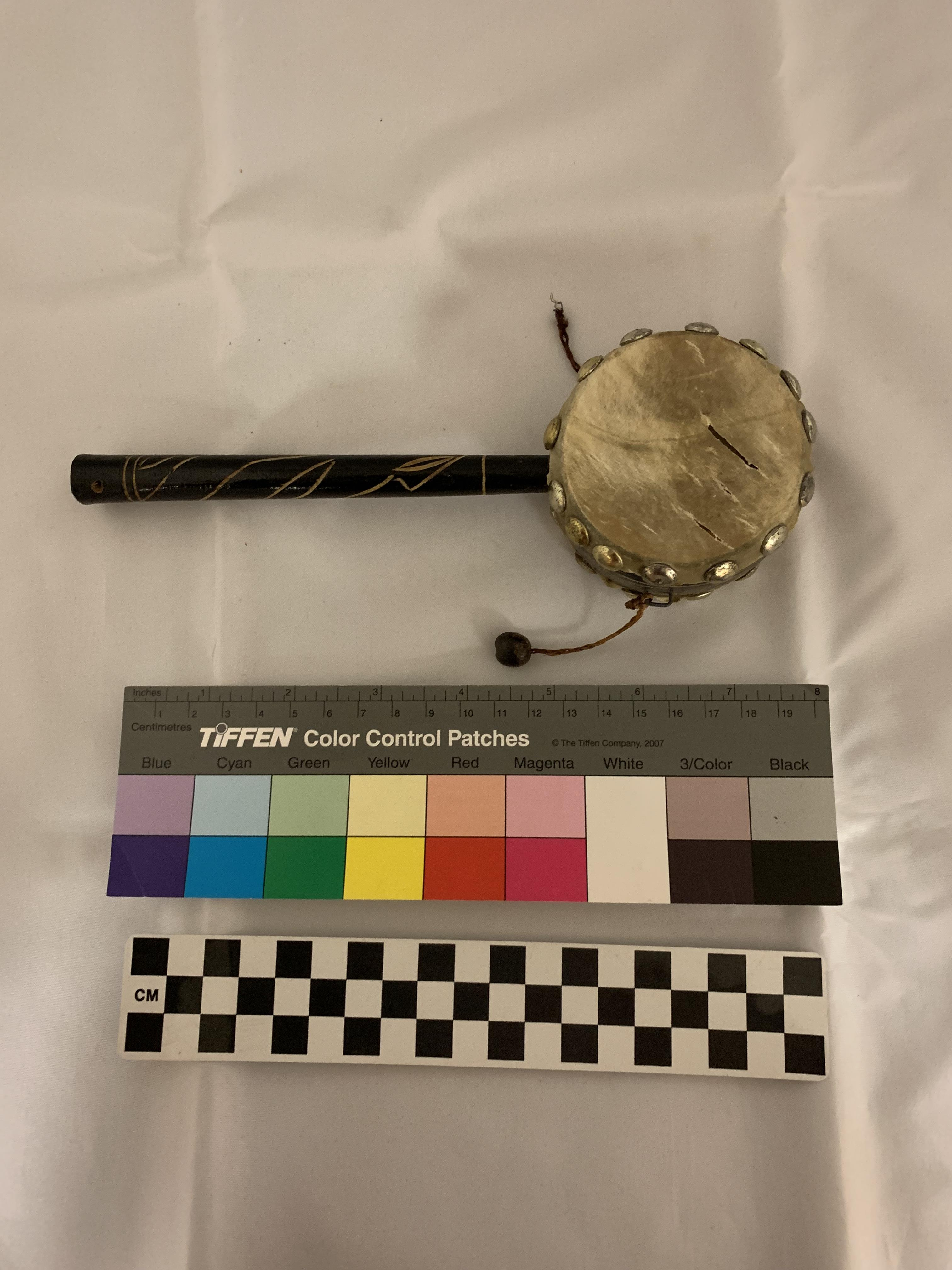 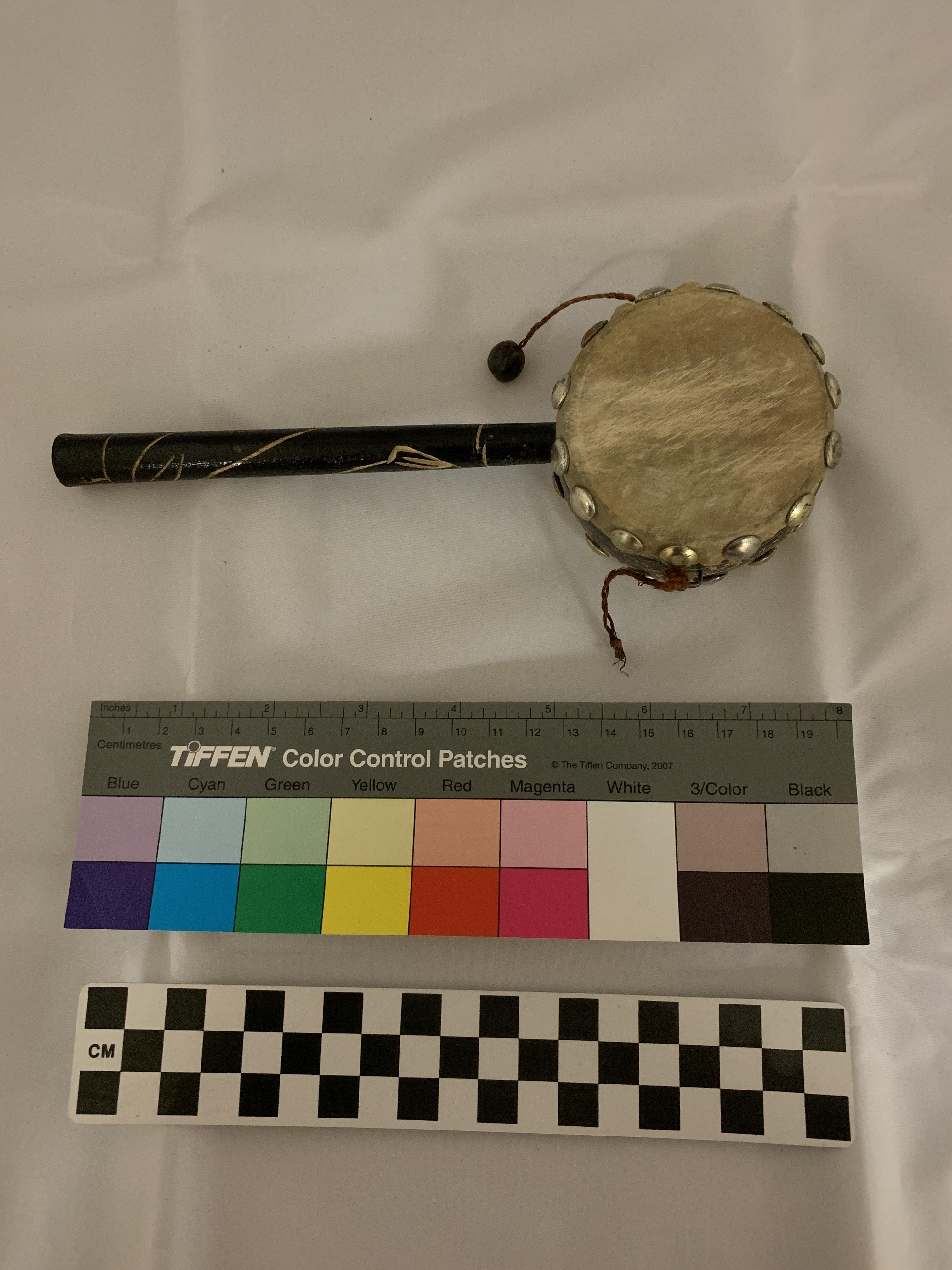 Object number: no numberObject name: Den Den Daiko (rattle drum)							Country: 	Japan					Time period: 1920s-1930sAuthenticity:Exactly resembles common Japanese Den Den Daiko drums. I found multiple that looked exactly the same.Recommendation:This is a very common toy and most of them are in better condition than this one. It needs a second bead at least to make it worth keeping for an example.Additional notes:Part of Mingei folk art movement in Japan and made more popular after the Karate Kid Part II. The Den Den Daiko is a toy typically used by children for entertainment.Also known as a monkey drum, twist drum, hand spin drum, tic toc drum, rattle drum, and pellet drum.